Eötvös József üzenetePályázat Eötvös József születésének 200. évfordulója alkalmából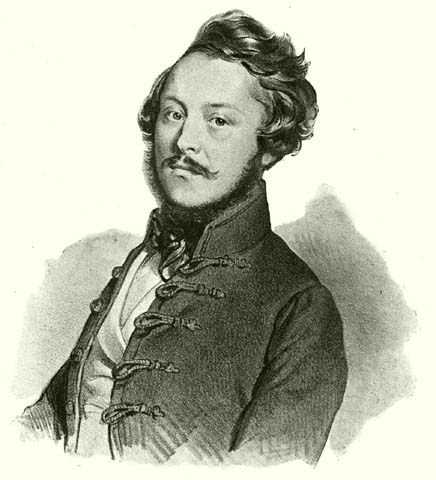 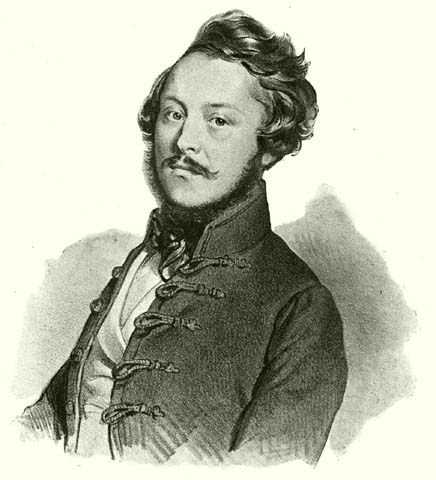 Kedves Gyerekek!Ebben a tanévben emlékezünk Eötvös József születésének 200. évfordulójára. Iskolánk névadójáról könyvtárunk irodalmi pályázattal emlékezik meg.A pályázaton való részvétel feltételei:Pályázni egyénileg lehet, 3-4-5-6-7-8. osztályos gyerekeknek.A pályázat beküldési határideje: 2014. január 10.A pályázatra írd rá nevedet, osztályodat!A pályázatot az iskolai könyvtárba add be!(A megoldásban segít könyvtárunk weblapján található „Névadónkról” menüpont.)KI Ő?Írd a vonalra az illető nevét, és azt is, hogy milyen szálak kötik Eötvöshöz!1.Udvari tanácsos, királyi főtárnokmester, 1841-ben vagyoni helyzete megromlott.………………………………………………………………………………………………………………………………………………….2. Magyarul sose tanult meg, irodalmi műveltsége kiváló, mélyen érző, érzékeny, nemes lelkű egyén. A kisgyermek Eötvös nevelésében neki volt a legnagyobb szerepe.……………………………………………………………………………………………………………………………………………………3. Élete végéig hű barátja Eötvösnek, rokoni szálak is összekötik őket.…………………………………………………………………………………………………………………………………………………….4. 1842-ben 17 éves, négy gyermeke született.…………………………………………………………………………………………………………………………………………………….5. Zala vármegye országgyűlési követe, az 1832-36. évi pozsonyi országgyűlésen már kiforrott politikus, 1867-ben a magyar-osztrák kiegyezési tárgyalások irányítója.……………………………………………………………………………………………………………………………………………………..6. Részese volt a Martinovics-összeesküvésnek, e miatt három évig raboskodott.……………………………………………………………………………………………………………………………………………………..7. Nagy nyelvművelő, korán felismeri a fiatal Eötvösben a jövő emberét.………………………………………………………………………………………………………………………………………………………8. Az 1932-es nevezetes pozsonyi országgyűlésen kezdődik kapcsolata Eötvössel. A reformkor kiemelkedő alakja. Hatévesen, himlő következtében veszíti el fél szemét.………………………………………………………………………………………………………………………………………………………9. A zeleméri árvagyermek-nevelőintézet (1845-1849 között működött) egyik megszervezője. A népoktatási törvény megvalósításában segítője Eötvösnek. Városunkban utca is van róla elnevezve.………………………………………………………………………………………………………………………………………………………10. Magyar fizikus, akinek egyik legismertebb alkotása a nevét viselő torziós inga.………………………………………………………………………………………………………………………………………………………IDŐREND   Állítsd számozással időrendbe az alábbi eseményeket!…………. A forradalom fejleményeitől megriadva külföldre menekült.………… Körutazást tesz a fejlett, polgárosult országokban.………… Miniszterséget vállal a Batthyány-kormányban, vallás- és közoktatásügyi miniszter………… Az Akadémia elnökévé választják.……….. Részt vesz a kiegyezési tárgyalásokon.……….. Megalkotja a zsidók egyenjogúsításáról szóló törvényt.………… Megírta A falu jegyzője c. regényét.…………A Kisfaludy Társaság elnökévé választják.………. Családot alapít.………..Megalkotja a népoktatási törvényt.EGY FONTOS ESEMÉNYEnnek az eseménynek az előkészítésében Eötvös is részt vett. Ha a kérdésekre adott válaszok kezdőbetűit helyes sorrendbe rakod, megkapod a megfejtést.1. Eötvös József egyik leánygyermekének keresztneve.………………………………………………………………………………………………………………………………………………………2. Életének melyik szakaszában olvasta először Schiller, Goethe műveit?………………………………………………………………………………………………………………………………………………………3. Irodalmi sikereiért 1847-ben ennek elnökévé választják:………………………………………………………………………………………………………………………………………………………4. A népiskola jelzője:………………………………………………………………………………………………………………………………………………………5. Négyfelvonásos vígjátékának címe:………………………………………………………………………………………………………………………………………………………6. A Lilien nagyapa birtoka itt található:……………………………………………………………………………………………………………………………………………………..7. Eötvös az 1840-es évek elején többször is felkereste Deákot ebben a megyében.……………………………………………………………………………………………………………………………………………………..8. Nyugat-európai körútján ebben az országban is járt:……………………………………………………………………………………………………………………………………………………..Melyik eseményről van szó?MEGFEJTÉS: …………………………………………………………………………………………………………………………………KÖNYVEISajnos a táblázatból kitörlődtek a könyvcímek és a megjelenés évei. Pótold Eötvös József könyveinek a címét, illetve a megjelenési évszámokat!A megoldásban a könyvtár előtti Eötvös emlékkiállítás segít!EGY FONTOS FOGALOMHa helyesen töltöd ki a rejtvény vízszintes sorait, a kiemelt függőleges oszlopban az 1868. évi népoktatási törvénnyel kapcsolatos fogalmat kapsz megfejtésül.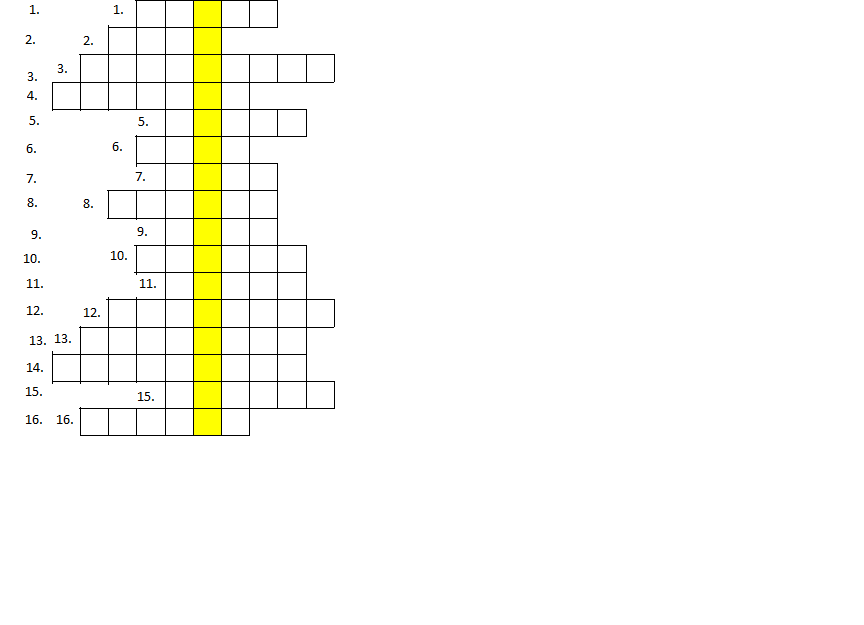 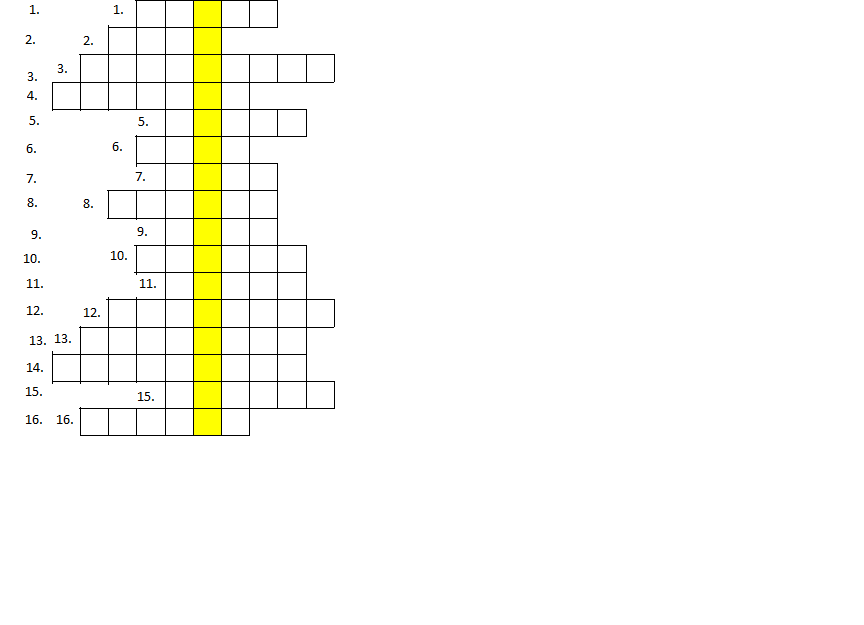 1. a hét egyik napja2. gyümölcs3. délben is halljuk4. madarat tartanak benne5. csésze6. nem okos7. a gyerekek szívesen hallgatják8. nem eszik9. a „sivatag hajója” 10. illatos virágú cserje11. leckét mond12. 365 nap13. testünk szilárd váza14. patikában kapható15. háztetőkön látható16. erőtlenKERESD A PÁRJÁT!Írd a kép alá a helység nevének betűjelét és az oda illő meghatározás számát!A. ErcsiB. MünchenC. PestD. BudaE. PozsonyF. Nyugat-Európa 1. Körutazás a polgárosult országokban.2. Itt született, itt járt gimnáziumban.3. Gyermek- és ifjúkorának nagy részét itt tölti, itt temetik el.4. Az 1848-as forr. és szabadságharc idején ide menekül.5. Részt vesz az országgyűléseken, politikai közszerepléseinek fő színhelye.6. Egyetemi évei kötik ide.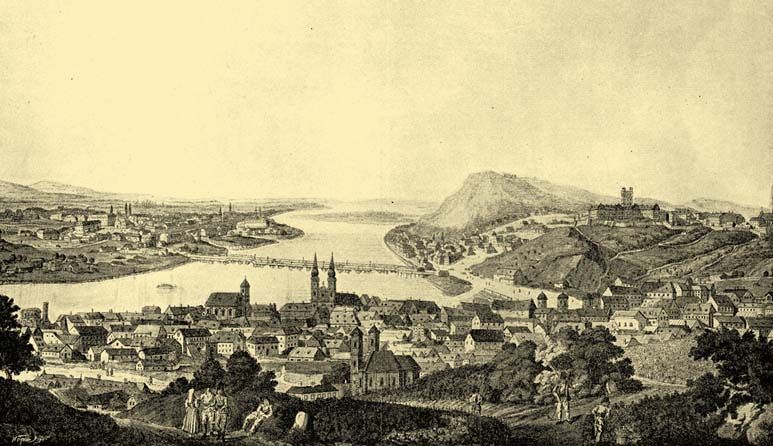 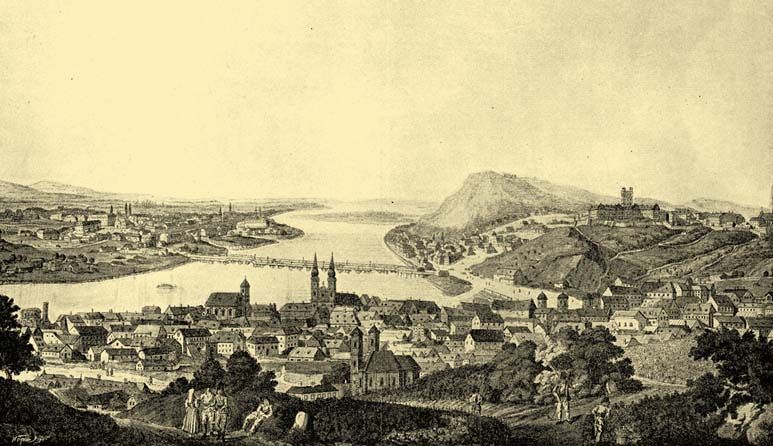 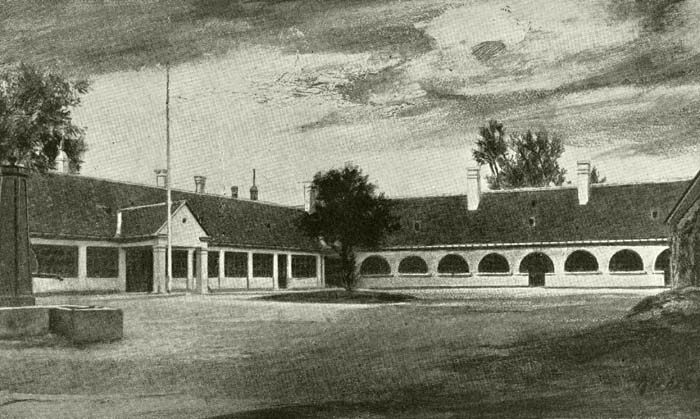 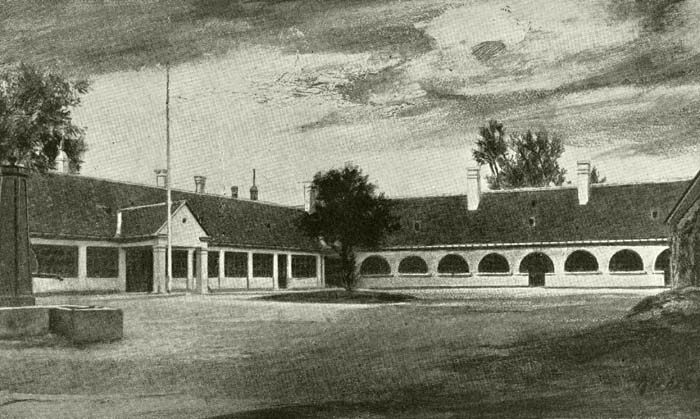 ………………..						………………………                 …………………………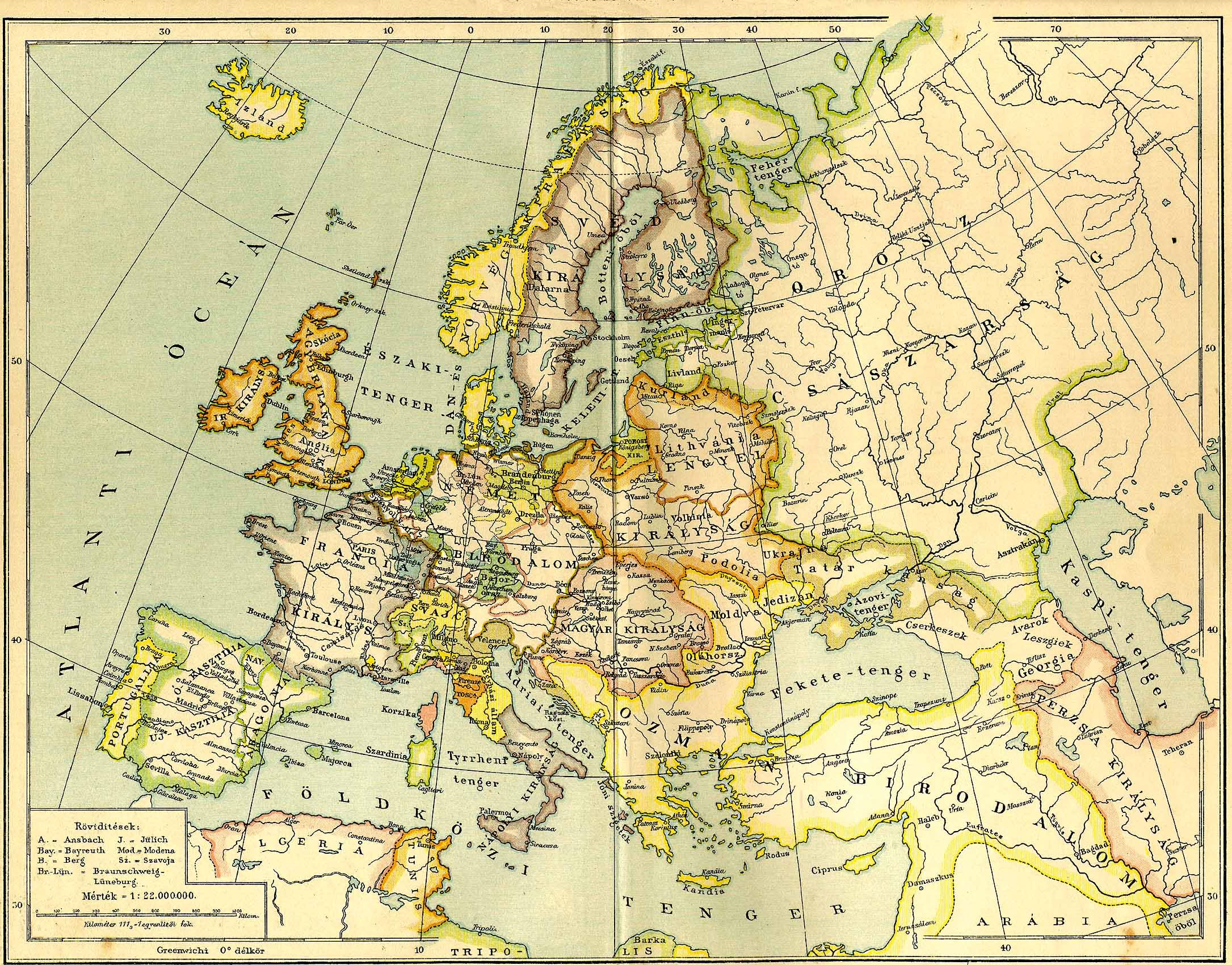 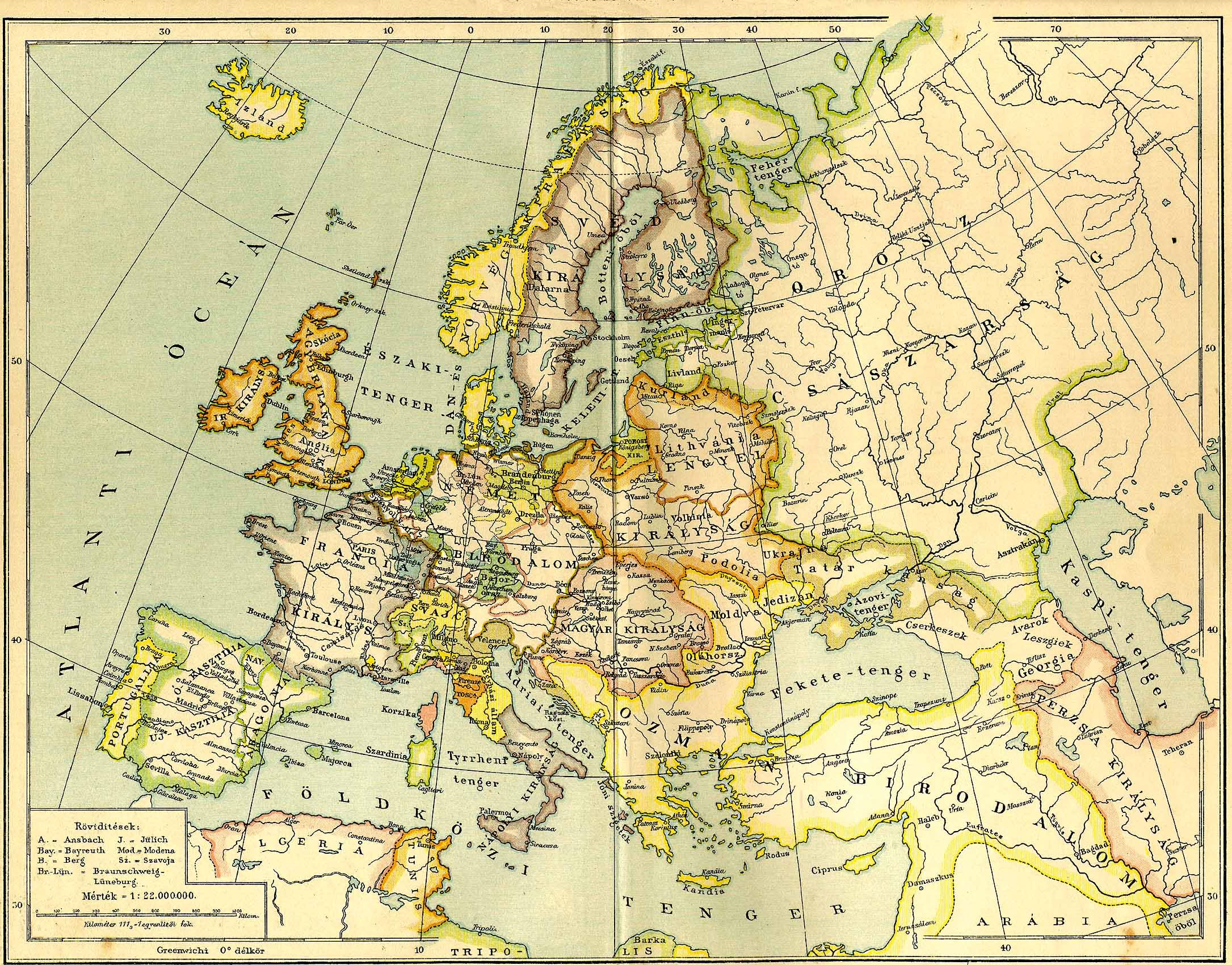 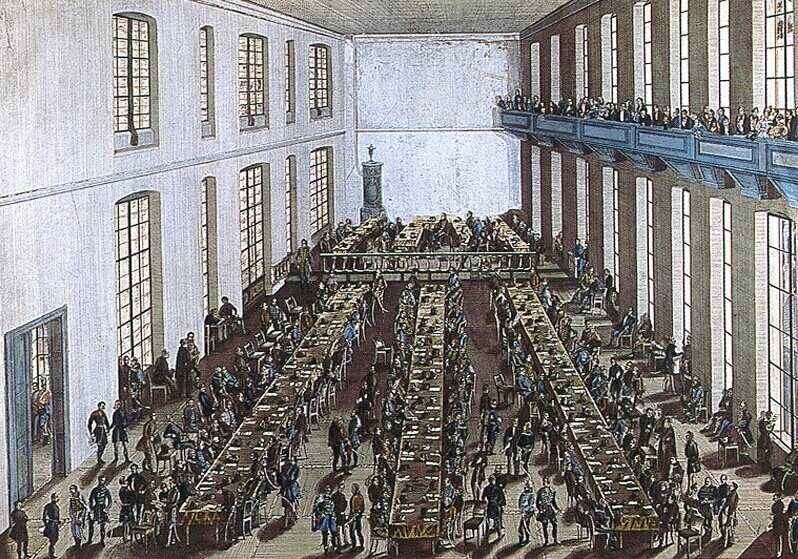 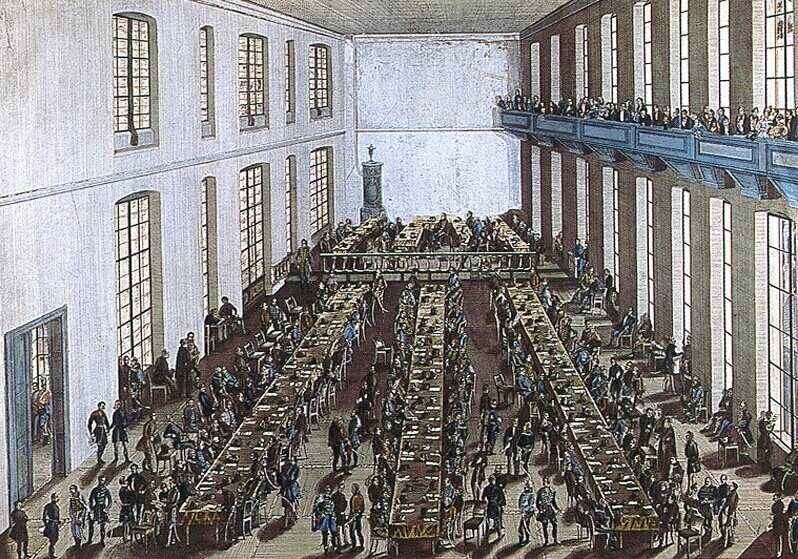 ………………….					        …………………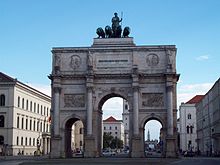 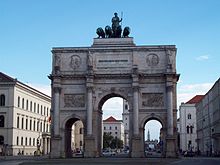   …………………..Könyv címe Megjelenés éve  1845Magyarország 1514-ben1842A nővérek1844ReformGondolatok